Publicado en Madrid el 01/03/2021 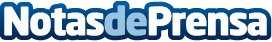 TADIG ayuda a las empresas de transporte a cumplir con la ley del tacógrafoLas empresas de transporte por carretera pueden ahorrar hasta 6.000€ en sanciones gracias al servicio TADIG de custodia y análisis de la información del tacógrafoDatos de contacto:TADIG Gestión del Tacógrafo910602424Nota de prensa publicada en: https://www.notasdeprensa.es/tadig-ayuda-a-las-empresas-de-transporte-a Categorias: Derecho Logística Industria Automotriz http://www.notasdeprensa.es